                               Knowledge Organiser 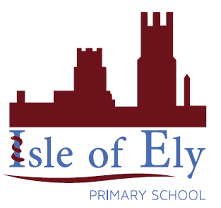                       Summer Term A		      Science: Materials and Matter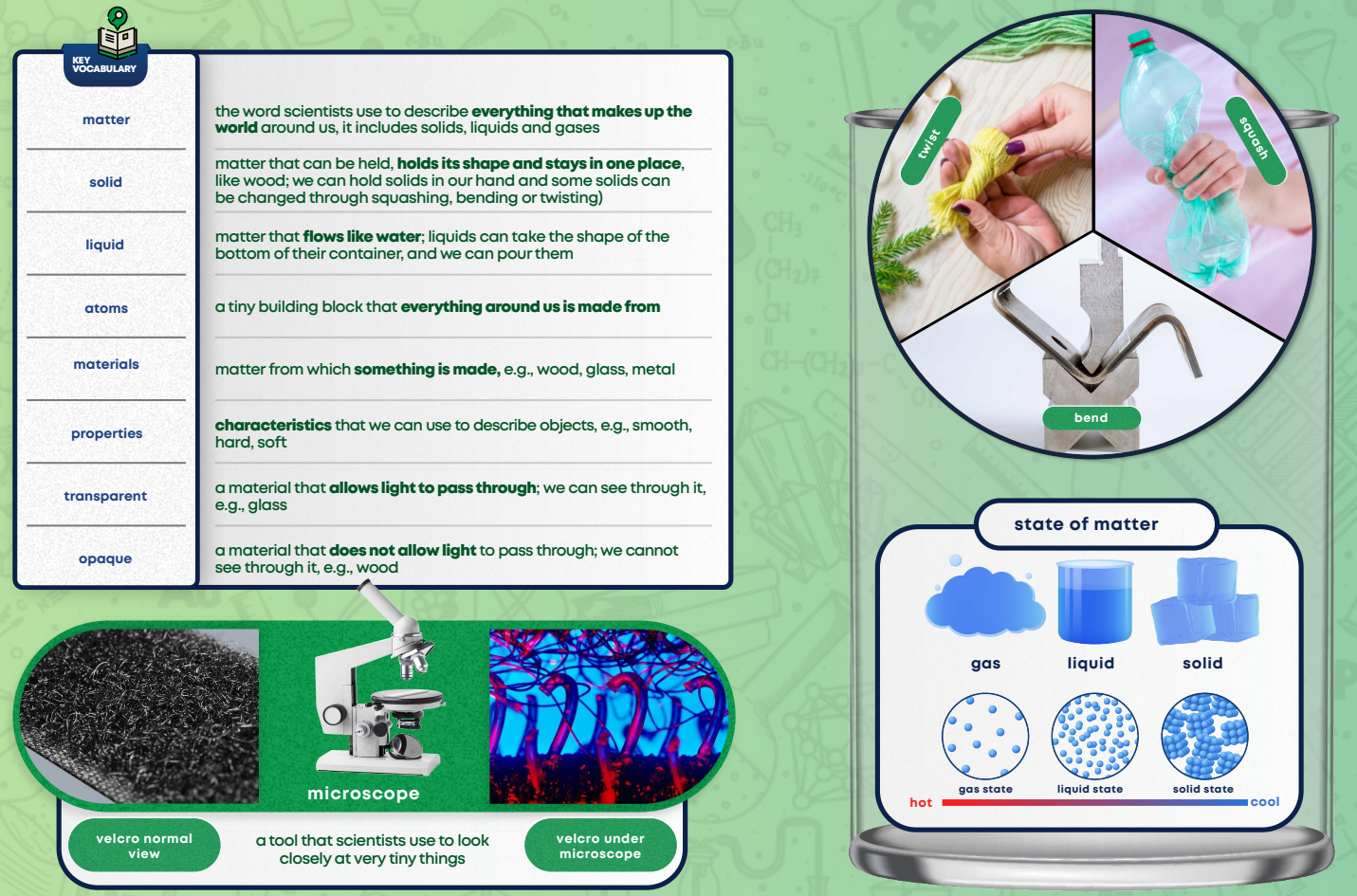 